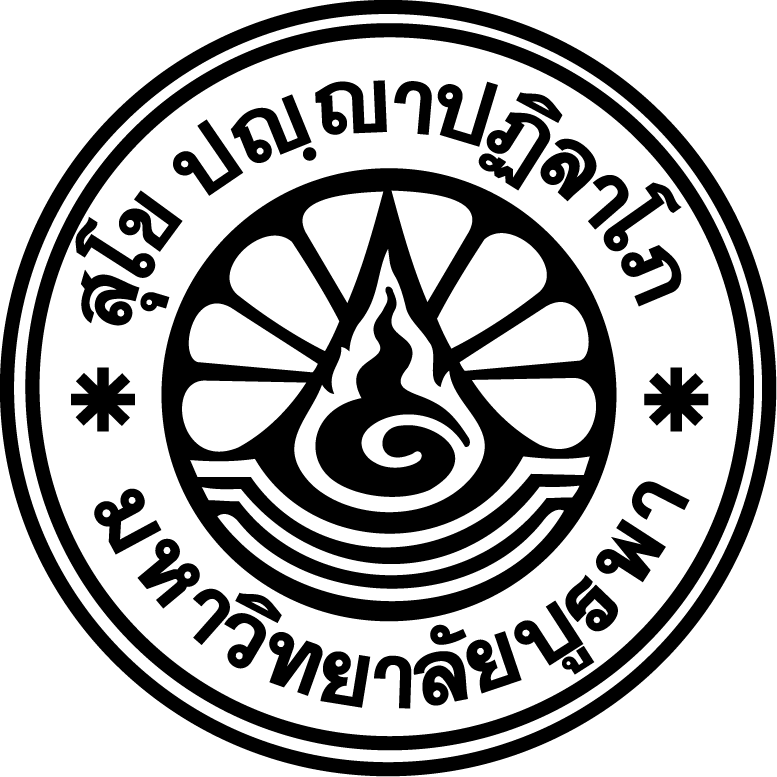 บันทึกข้อความส่วนงาน .............................................................................................. โทร. ..............................ที่  อว.............../.....................		               วันที่ ...................................................เรื่อง	ขอส่งแบบแจ้งอัตราการหักเงินสะสมสมาชิกกองทุนสำรองเลี้ยงชีพเรียน	ผู้รักษาการแทนอธิการบดี (ประธานกรรมการบริหารเงินลงทุนเพื่อประโยชน์อย่างอื่น)	ด้วย.......................ชื่อ – ชื่อสกุล.......................................................... เป็น ( ) พนักงานมหาวิทยาลัย ( ) ลูกจ้างมหาวิทยาลัย ตำแหน่ง........................................................... สังกัด....................................................................เป็นสมาชิกกองทุนสำรองเลี้ยงชีพ มหาวิทยาลัยบูรพา ตั้งแต่วันที่.............................................................มีความประสงค์ขอให้มหาวิทยาลัยดำเนินการหักเงินสะสมเข้ากองทุนสำรองเลี้ยงชีพ มหาวิทยาลัยบูรพา ในอัตราร้อยละ ....................... จนกว่าจะมีการแจ้งเปลี่ยนแปลง พร้อมนี้ ได้แนบเอกสารแบบแจ้งอัตราการหักเงินสะสมสมาชิกกองทุนสำรองเลี้ยงชีพจำนวน 1 ฉบับ	จึงเรียนมาเพื่อโปรดพิจารณา	(..................หัวหน้าส่วนงาน……...........)	...............................................................